Klingelin lehdistötiedote 19.2.2019                                                        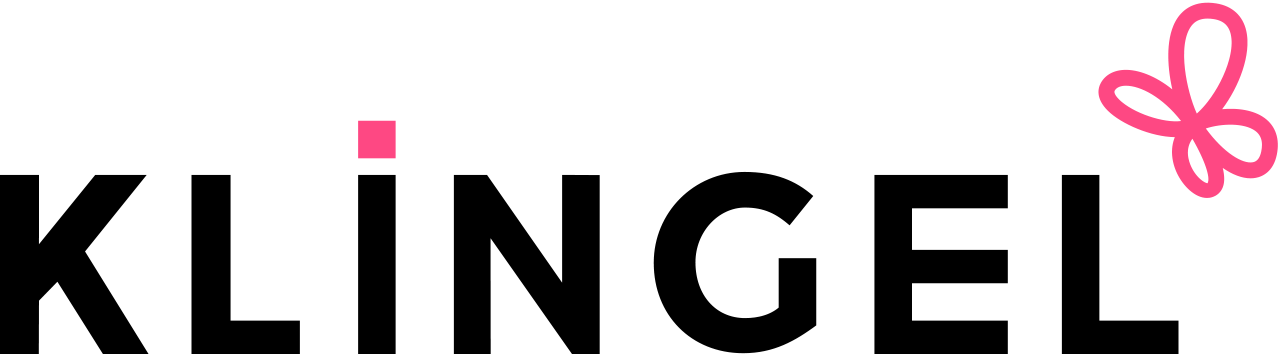 Pirteät värit tuovat asusteisiin potkuaSitruunankeltaista, mintunvihreää ja laventelia – Klingelin kevätkauden kengät ja laukut näyttävät herkullisilta kuin karkit. Yksityiskohdat, kuten rusetit, kukat ja satiininauhat, nostavat trendikkyysastetta entisestään.Keväällä 2019 asusteet saavat todellakin ottaa tilaa ja näkyä. Hedelmäiset värit tekevät huiveista, kengistä, koruista ja laukuista todellisia vitamiinipommeja, jotka herättävät asun kuin asun eloon. Esimerkiksi klassiset brogue-kengät ovat saaneet uuden ilmeen kiiltonahan ja räiskyvien värien, kuten kirsikan, oranssin ja kirkkaanpunaisen, myötä. Kuten aina, Klingelin kenkien kokovalikoima on laaja, ja naisten kenkiä löytyy ko’oissa 35–43. Myös herkkäjalkaiset, esimerkiksi vaivaisenluusta kärsivät, löytävät valikoimastamme kauniita ja trendikkäitä kevätjalkineita. Muhkeita rusettejaYksityiskohta, jota nähdään paljon sekä kengissä että laukuissa, on rusetit. On pientä ja hillittyä rusettia avokkaiden sivussa ja muhkeaa rusettia koristamassa mukavien sandaalien etuosaa.  Kukat hehkuvat vaatteissa entistäkin suurempina ja kukoistavat luonnollisesti myös asusteissa – mielellään kolmiulotteisina applikointeina materiaalinaan nahka tai paljetit. Leveä, kukkakuvioinen satiininauha vie yksiväriset tennarit aivan uudelle trendikkyystasolle. Tyylikkäänä olkihatussaAstetta näyttävämpi asuste on olkihattu, jossa on irrotettava kukkaseppele. Hattu suojaa sopivasti auringonpaahteelta, ja sitä voidaan käyttää mielen ja tilanteen mukaan kukkien kanssa tai ilman. Kukkaseppeleen kanssa olkihattu on ehdoton asuste tulevan kesän juhlissa!Mallisto on myynnissä verkossa osoitteessa www.klingel.fi sekä kuvastoissa.Lataa korkearesoluutioiset kuvat: http://www.mynewsdesk.com/fi/klingel/latest_mediaLisätiedot, kuvat ja näytekappaleiden tilaukset: Janna Roosch,  Klingelin Pohjoismaiden PR-vastaava
Matkapuhelin: +46 702 747 741
janna.roosch@klingel.seTietoa Klingelistä: Carina Bergudden , Operatiivinen johtaja, Klingel Suomi 
Matkapuhelin: +46 706 686 086
carina.bergudden@klingel.se